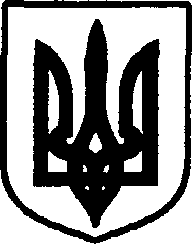 УКРАЇНАДунаєвецька міська радаР О З П О Р Я Д Ж Е Н Н Я17  вересня 2018 року                                                                                                 № 328/2018-рПро скликання сорокової (позачергової) сесії Дунаєвецької міської ради VІІ скликанняВідповідно до частини 4 статті 46 та пункту 8 частини 3 статті 42 Закону України «Про місцеве самоврядування в Україні», статті 28 регламенту Дунаєвецької міської ради, в зв’язку з виробничою необхідністю:1. Скликати сорокову (позачергову) сесію Дунаєвецької міської ради 18 вересня 2018 року.2. Провести спільне засідання постійних комісій міської ради 18 вересня 2018 року о 13.00 годині 00 хвилин в залі засідань Дунаєвецької міської ради (м. Дунаївці, вул. Шевченка, 50).3. Провести пленарне засідання сорокової (позачергової) сесії міської ради 18 вересня 2018 року о 15 годині 00 хвилин в залі засідань Дунаєвецької міської ради (м. Дунаївці, вул. Шевченка, 50).4. Відділу з питань сприяння діяльності депутатів міської ради довести до відома депутатів перелік питань, що плануються для розгляду ради (додається) та час проведення спільного засідання постійних комісій.5. Запросити на пленарне засідання міської ради депутатів міської ради.6. Відділу з питань сприяння діяльності депутатів міської ради оприлюднити повідомлення про скликання позачергової сесії міської ради на сайті Дунаєвецької міської ради та забезпечити контроль за виконанням розпорядження.Міський голова	В.ЗаяцьДодаток до розпорядженнявід  17.09.2018 р.№ 328/2018-рПерелік питань, що плануються для розгляду радиСекретар міської ради	М.ОстровськийПро встановлення ставки податку за землі лісогосподарського призначення на території Дунаєвецької міської ради на 2018  рік